MEDIOS DE CONTACTO FACEBOOK PAGINA WEB MUNICIPIO DE CABO CORRIENTES JALISCOSISTEMA DIF MUNICIPAL                              http://dif.cabocorrientes.gob.mx/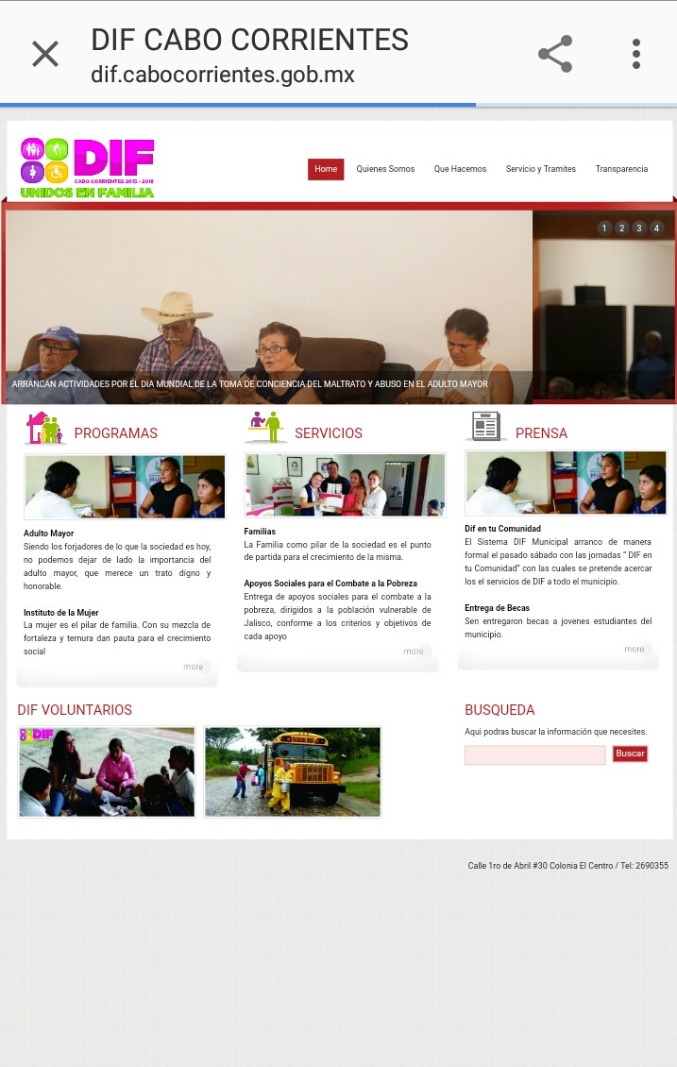 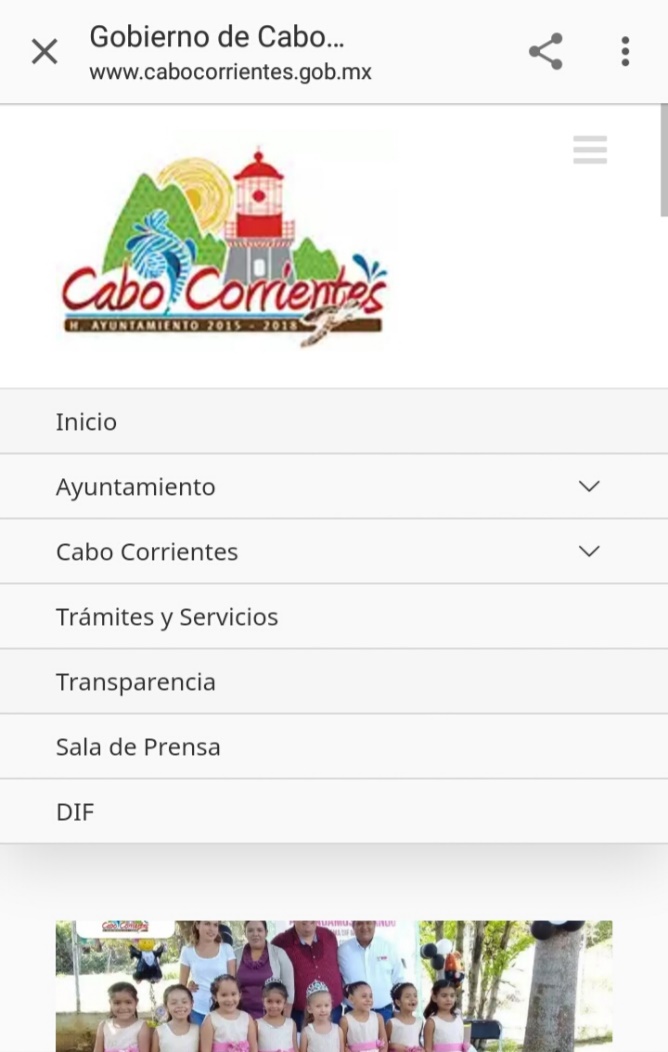 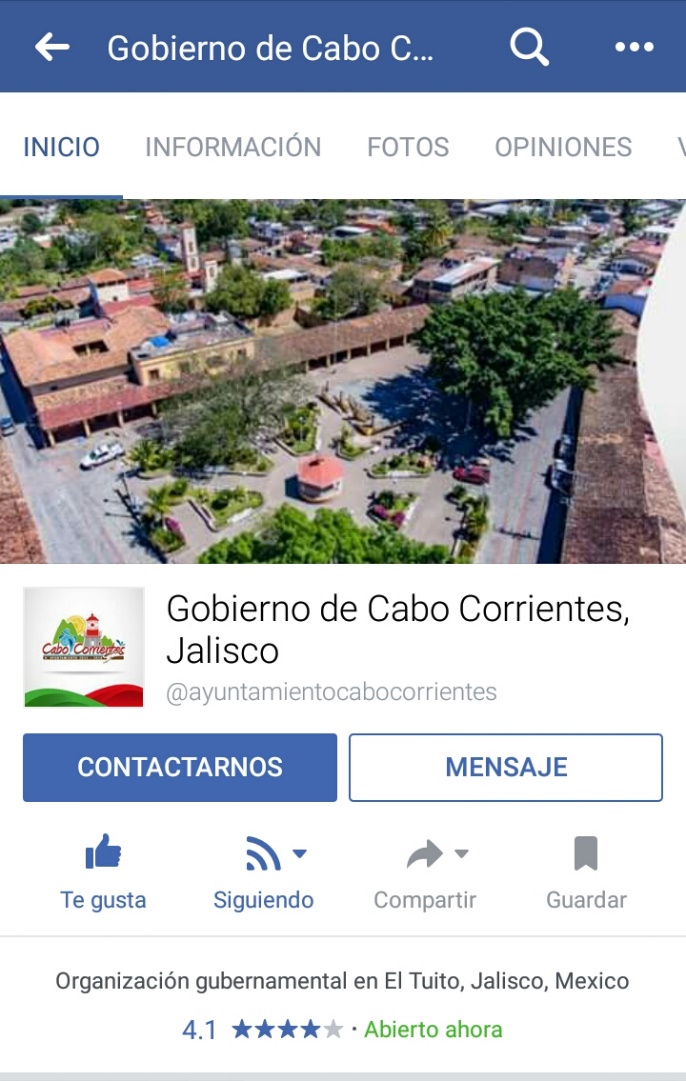 